TIRGUS IZPĒTEpublisko iepirkumu likumā nereglamentētajam iepirkumam„Mācību līdzekļu piegāde Daugavpils pilsētas 12. pirmsskolas izglītības iestādes vajadzībām”Iepirkuma identifikācijas Nr. D12.PII2021/1NTEHNISKĀ SPECIFIKĀCIJAI. ROTAĻLIETAS ĀRA AKTIVITĀTĒMII. SPORTA INVENTĀRSNr. p.k.Preces nosaukumsTehniskā specifikācijaCena par vienību EUR ar PVNSmilšu spainītisVidēja izmēra. Kvalitatīva plastmasa.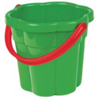 Smilšu lāpstiņa Kvalitatīva, izturīga plastmasa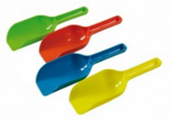 Grābeklītis smilšu Kvalitatīva, izturīga plastmasa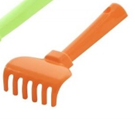 Vēja dzirnaviņas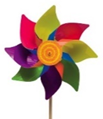 Ūdens piltuves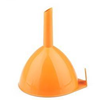 Bērnu grābeklis ar koka kātu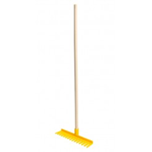 SlotaKoka slota, mākslīgi sari. Birste ar koka kātu. Izmēri: 15 x 5 x 70/90 cm.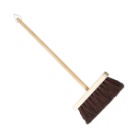 Smilšu formiņas dažādas formas, komplekts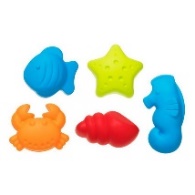 Bērnu ķerra plastmasasKvalitatīva izturīga plastmasa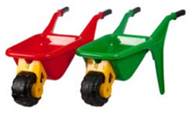 Tauriņu ķērājs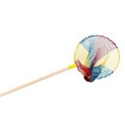 Lielās smilšu lāpstas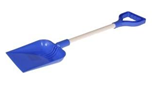 Traktors28x16.8x18 cm      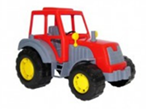 Kravas mašīna vidēji liela56х32х39.5 cm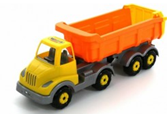 Ziepju burbuļi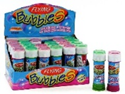 Leļļu rati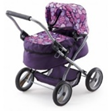 1.Konuss Materiāls: augstas kvalitātes plastmasa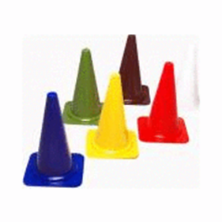 2.Badmintons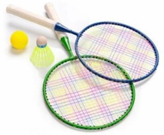 3.Riņķis Vienkrāsains, izmērs Ø 60 cm. Materiāls: augstas kvalitātes plastmasa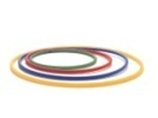 4.Bumba Bumba 23 cm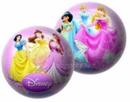 5.KonusiKvalitatīva plastmasa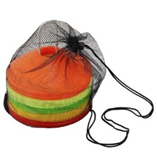 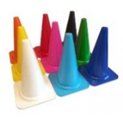 6.Twister spēle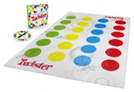 7.Ķeršanas spēle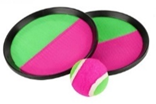 8.Spēle “Noķer bumbiņu”   Komplektā 3 gab. riņķi + 3 gab. bumbiņas                                   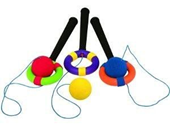 